О признании утратившими силу некоторых постановлений администрации Сыресинского сельского поселения Порецкого района Чувашской РеспубликиАдминистрация Сыресинского сельского поселения Порецкого  района Чувашской Республики п о с т а н о в л я е т:1.  Признать утратившими силу:постановление администрации Сыресинского сельского поселения Порецкого района Чувашской Республики от 14 апреля 2016 №26 «Об утверждении муниципальной программы Сыресинского сельского поселения Порецкого района «Повышение безопасности жизнедеятельности населения и территорий Сыресинского сельского поселения Порецкого района» на 2016-2020 годы»;постановление администрации Сыресинского сельского поселения Порецкого района Чувашской Республики от 3 февраля 2017 №11 «О внесении изменений в муниципальную программу Сыресинского сельского поселения Порецкого района Чувашской Республики «Повышение безопасности жизнедеятельности населения и территорий Сыресинского сельского поселения Порецкого района на 2016-2020 годы», утвержденную постановлением администрации Сыресинского сельского поселения Порецкого района от 14.04. 2016 № 26»;постановление администрации Сыресинского сельского поселения Порецкого района Чувашской Республики от 05 февраля 2018 №13 «О внесении изменений в муниципальную программу Сыресинского сельского поселения Порецкого района Чувашской Республики «Повышение безопасности жизнедеятельности населения и территорий Сыресинского сельского поселения Порецкого района на 2016-2020 годы», утвержденную постановлением администрации Сыресинского сельского поселения Порецкого района от 14.04. 2016 № 26»;постановление администрации Сыресинского сельского поселения Порецкого района Чувашской Республики от 15 ноября 2018 №92 «О внесении изменений в муниципальную программу Сыресинского сельского поселения Порецкого района Чувашской Республики «Повышение безопасности жизнедеятельности населения и территорий Сыресинского сельского поселения Порецкого района на 2016-2020 годы», утвержденную постановлением администрации Сыресинского сельского поселения Порецкого района от 14.04. 2016 № 26».2. Настоящее постановление вступает в силу после его официального опубликования.Глава Сыресинскогосельского поселения                                                                                         Н.Н.АверьяноваЧăваш РеспубликинчиПăрачкав район.нСыреси администрацй.нял поселений.ЙЫШЁНУ 2019  январь 30-м.ш. № 13Сыреси сали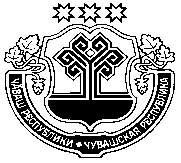 Администрация Сыресинского сельского поселенияПорецкого районаЧувашской РеспубликиПОСТАНОВЛЕНИЕ 30  января 2019 г. № 13с. Сыреси